Спортивное развлечение в старшей группе"Поделимся хорошим настроением!"Цель: Создать у детей доброе, позитивное настроение от участия в играх и забавах. Способствовать созданию благоприятной, дружеской и доброжелательной атмосферы в процессе общения.
Задачи:
- Совершенствовать двигательные умения и навыки, развивать физические качества: силу, ловкость, быстроту, координацию движений.
- Формировать умение взаимодействовать в коллективе.
- Воспитывать чувство взаимопомощи, внимания друг к другу.Оборудование: 2 стула, 2 обруча, 2 пластиковые бутылки, 2 ведра, 2 метлы, 2 мячаХодВедущий: ребята, как у вас настроение? Любите веселится?ответы детейВедущий: Предлагаю всем повеселится и поднять друг другу настроение!Разделимся на две команды:1.Смешинки2.ВесельчакиПереходим к нашим веселым стартам!Игра «Любишь – хлопни»Вы любите конфеты? Солёные котлеты? Играть в прятки?Кататься на лошадке?Грызть сушки? Ломать игрушки?В бассейне купаться?В грязи кувыркаться?Спортом заниматься?Весело смеяться? «Банзай"Каждый участник добегает до точки, расположенной за 3 м от стула, держа в руках обруч. Он должен бросить обруч на стул так, чтобы стул оказался внутри обруча. Во время броска нужно выкрикнуть слово «Банзай», затем подбежать к стулу, забрать обруч и вернуться к команде, передав эстафету следующему участнику.«Торпедоносцы».Участник должен зажать между коленками пустую пластиковую бутылку, и в таком положении добежать до стула. При этом он должен выкрикивать такую фразу: «Первая пошла, вторая пошла, третья пошла!». Задание должны повторить все. Как обычно, главное — скорость.Баба-ЯгаИгра эстафетная. В качестве ступы используется простое ведро, в качестве метлы - швабра. Участник встает одной ногой в ведро, другая остается на земле. Одной рукой он держит ведро за ручку, а в другой руке - швабру. В таком положении необходимо пройти всю дистанцию и передать ступу и метлу следующему."Прокати мяч"Команды выстраиваются в колонны по одному. Перед первым игроком каждой команды лежит волейбольный или набивной мяч. Игроки ведут мяч по земле вперед руками. При этом мяч разрешается толкать на расстоянии вытянутой руки. Обогнув поворотный пункт, игроки возвращаются так же к своим командам и передают мяч следующему игроку. Выигрывает та команда, которая справится с заданием.Игра «Веселая гимнастика»Дети друг за другом двигаются по кругуЗатем в кругу выполняют движения согласно тексту песни:Руки на пояс поставьте вначале,
Влево и вправо качайте плечами.
Вы дотянитесь мизинцем до пятки.
Если сумели, все в полном порядке.
А напоследок должны вы мяукнуть,
Крякнуть, проквакать, залаять и хрюкнуть.    Ведущий: Вам понравилось? было весело? Встретимся с вами еще?ответы детейВедущий: все вы большие молодцы! всем спасибо что пришли!Спортивное развлечение в старшей группе"Поделимся хорошим настроением!"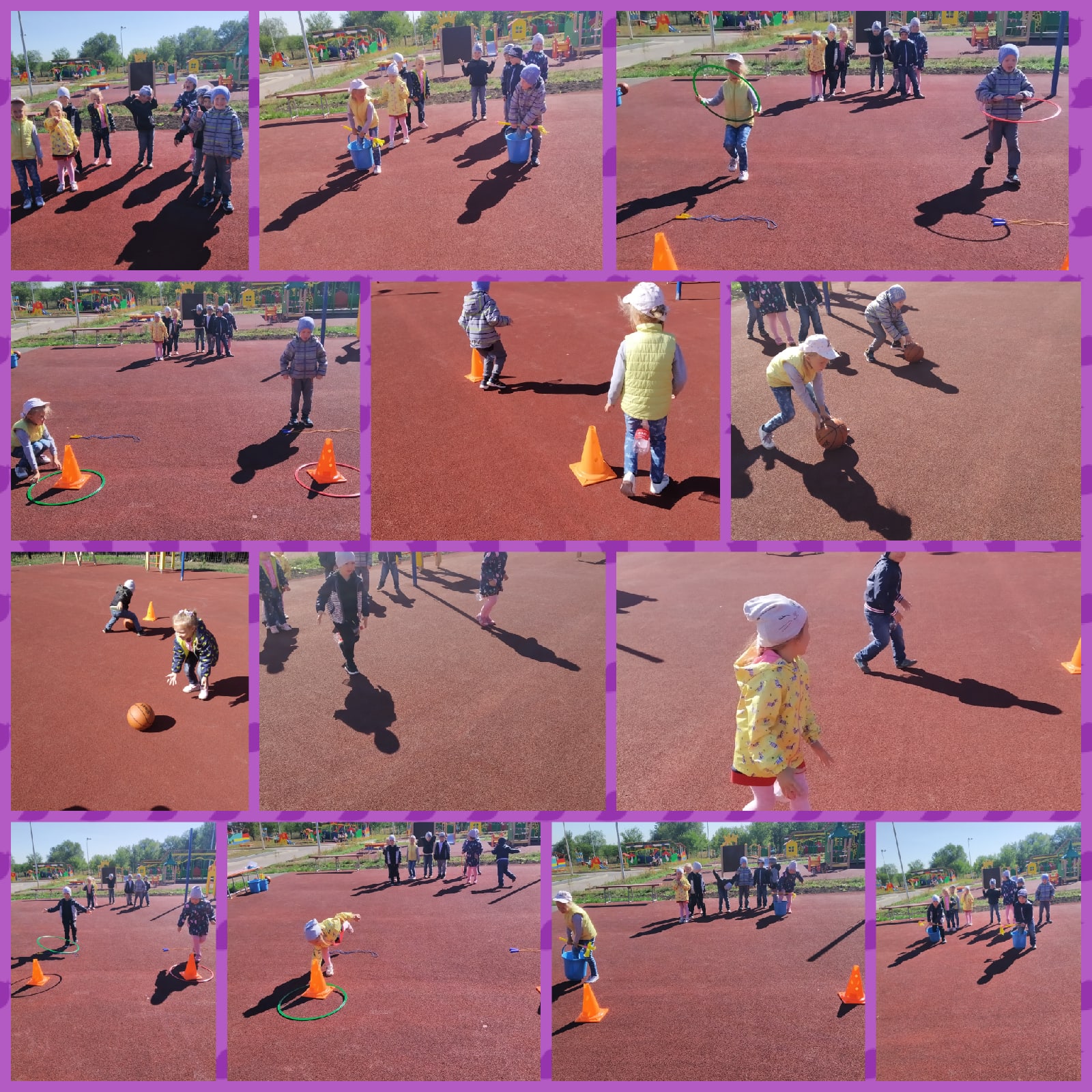 